Publicado en Madrid el 29/09/2020 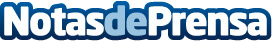 GA Group triunfa en los Premios Prevencionar 2020 gracias a sus esfuerzos en cultura preventiva Los medios líderes especializados en el campo de la Salud, Seguridad y Bienestar en el Trabajo, Prevencionar.com y e-saludable, hicieron entrega de sus galardones el pasado 25 de septiembre en Córdoba. En el acto participaron GA Group y Beyondtech en diferentes categorías. GA Group fue reconocida en el marco de la cultura preventiva y la seguridad vial gracias a sus destacadas actuaciones, que sirven de ejemplo a compañías del sectorDatos de contacto:Patricia Carrasco666532064Nota de prensa publicada en: https://www.notasdeprensa.es/ga-group-triunfa-en-los-premios-prevencionar Categorias: Nacional Medicina Sociedad Emprendedores Software Ciberseguridad Recursos humanos Premios http://www.notasdeprensa.es